.MONTEREY TURN LEFT ½ TWICEVINE RIGHT, STEP -TWIST LEFT, RIGHT, LEFT, RIGHTVINE LEFT, SCUFF, JAZZ BOX, HOLDTOE STRUT JAZZ BOXSCISSORS LEFT, HEEL BOUNCES ½ TURN RIGHTUnwind ½ turn right with heel bouncesBACK COASTER STEP RIGHT, HOLD, WALK, HOLD, WALK, HOLDOptions on 5-8: full turn right:, left, right, touch, holdREPEATINGREPEATAnother Good Reason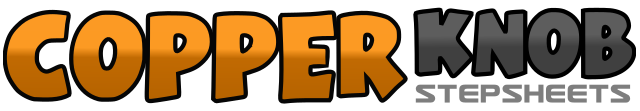 .......Count:64Wall:1Level:Ultra Beginner.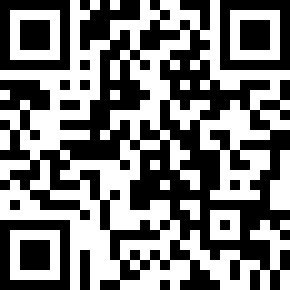 Choreographer:Susanne Mose Nielsen (DK)Susanne Mose Nielsen (DK)Susanne Mose Nielsen (DK)Susanne Mose Nielsen (DK)Susanne Mose Nielsen (DK).Music:Another Good Reason - Alan JacksonAnother Good Reason - Alan JacksonAnother Good Reason - Alan JacksonAnother Good Reason - Alan JacksonAnother Good Reason - Alan Jackson........1-2Touch left toe to left side, turn ½ turn left closing left to right (weight on left)3-4Touch right toe to right side, step right next to left5-7Repeat 1-38Touch right next to left9-11Step right foot to the right, cross left behind right, step right to right12Step left to left13-16Twist on ball of both feet your heel left, right, left, right17-20Step left foot to the left, cross right behind left, step left to left side, scuff right21-24Cross right over left, step back on left, step right to right side, hold25-28Cross left toe over right foot, snap down left heel, step back on right toe, snap down right heel29-32Step left toe to right side, snap down left heel, cross right toe over left foot, snap down right heel33-36Step left to left side, step right next to left, cross left over right, hold37Raise your heels and turn 1/8 right and lower your heels38Repeat 3739Repeat 3740Hold41-44Step back on right, step left next to right, step forward on right, hold45-48Walk forward on left, hold, walk forward on right, hold49-64Repeat 33-48